Зарегистрированы изменения в уставГлавное управление Министерства юстицииРоссийской Федерации по Свердловской области«12» октября 2021 г.Государственный регистрационный № RU 663370002021002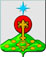 РОССИЙСКАЯ ФЕДЕРАЦИЯСвердловская областьДУМА СЕВЕРОУРАЛЬСКОГО ГОРОДСКОГО ОКРУГАРЕШЕНИЕот 15 сентября 2021 года	   № 66г. СевероуральскО внесении изменений в Устав Североуральского городского округа, утвержденный Решением Североуральской муниципальной Думы от 18.05.2005 N 45Руководствуясь федеральными законами от 06.10.2003 № 131-ФЗ «Об общих принципах организации местного самоуправления в Российской Федерации», от 20.07.2020 N 236-ФЗ «О внесении изменений в Федеральный закон «Об общих принципах организации местного самоуправления в Российской Федерации», от 22.12.2020 N 445-ФЗ «О внесении изменений в отдельные законодательные акты Российской Федерации», с целью приведения Устава Североуральского городского округа в соответствие с действующим законодательством, Дума Североуральского городского округа РЕШИЛА:1. Внести в Устав Североуральского городского округа, принятый Решением Североуральской муниципальной Думы от 18.05.2005 N 45 (с изменениями, внесенными Решением Североуральской муниципальной Думы от 21.12.2005 N 124, Решениями Думы Североуральского городского округа от 29.03.2006 N 36, от 27.12.2006 N 155, от 30.05.2007 N 56, от 26.09.2007 N 102, от 27.02.2008 N 28, от 25.11.2008 N 135, от 28.01.2009 N 1, от 19.08.2009 N 119, от 27.01.2010 N 3, от 30.06.2010 N 76, от 29.09.2010 N 102, от 27.01.2011 N 2, от 27.04.2011 N 32, от 10.08.2011 N 63, от 07.12.2011 N 122, от 28.03.2012 N 13, от 10.10.2012 N 106, от 11.07.2013 N 72, от 23.04.2014 N 45, от 15.10.2014 N 113, от 27.05.2015 N 41, от 16.12.2015 N 106, от 24.12.2015 N 113, от 23.11.2016 № 81, от  31.03.2017 N 16, от 31.03.2017 N 17, от 25.10.2017 N 15, от 24.01.2018 № 45, от 25.04.2018 № 22, от 10.10.2018 N 66, от 27.03.2019 N 11, от 27.11.2019 № 58, от 03.03.2021 № 13), следующие изменения:1) в части 2 статьи 3 слово «Черемухово» заменить словом «Черёмухово»;2) в части 1 статьи 5 слова «и гимн» заменить словами «, гимн и знамя»;3) в частях 2, 3 статьи 5 слова «и гимна» заменить словами «, гимна и знамени»;4) пункт 43 части 1 статьи 6 изложить в следующей редакции:«43) организация в соответствии с федеральным законом выполнения комплексных кадастровых работ и утверждение карты-плана территории.»;5) главу 3 дополнить статьей 20.1 следующего содержания:«Статья 20.1. Инициативные проекты.1. В целях реализации мероприятий, имеющих приоритетное значение для жителей городского округа или его части, по решению вопросов местного значения или иных вопросов, право решения которых предоставлено органам местного самоуправления городского округа, в Администрацию Североуральского городского округа может быть внесен инициативный проект.2. С инициативой о внесении инициативного проекта вправе выступить инициативная группа численностью не менее десяти граждан, достигших шестнадцатилетнего возраста и проживающих на территории Североуральского городского округа, органы территориального общественного самоуправления, староста сельского населенного пункта, входящего в состав Североуральского городского округа. Минимальная численность инициативной группы может быть уменьшена нормативным правовым актом Думы Североуральского городского округа. Право выступить инициатором проекта в соответствии с нормативным правовым актом Думы Североуральского городского округа может быть предоставлено также иным лицам, осуществляющим деятельность на территории Североуральского городского округа.3. Инициативный проект должен соответствовать требованиям, установленным Федеральным законом от 06.10.2003 № 131-ФЗ «Об общих принципах организации местного самоуправления в Российской Федерации».4. Порядок выдвижения, внесения, обсуждения, рассмотрения инициативных проектов, а также проведения их конкурсного отбора устанавливается Думой Североуральского городского округа.5. Иные вопросы, связанные с выдвижением, внесением, обсуждением, рассмотрением, проведением конкурсного отбора, финансовым и иным обеспечением реализации инициативных проектов регулируются в соответствии с требованиями, установленными Федеральным законом от 06.10.2003 № 131-ФЗ «Об общих принципах организации местного самоуправления в Российской Федерации».»;6) часть 1 статьи 18 изложить в следующей редакции:«1. Для обсуждения вопросов местного значения, информирования населения о деятельности органов местного самоуправления и должностных лиц местного самоуправления, обсуждения вопросов внесения инициативных проектов и их рассмотрения, осуществления территориального общественного самоуправления на части территории городского округа могут проводиться собрания граждан.»;7) часть 4 статьи 18 дополнить абзацем следующего содержания:«В собрании граждан по вопросам внесения инициативных проектов и их рассмотрения вправе принимать участие жители соответствующей территории, достигшие шестнадцатилетнего возраста. Порядок назначения и проведения собрания граждан в целях рассмотрения и обсуждения вопросов внесения инициативных проектов определяется нормативным правовым актом Думы Североуральского городского округа.»;8) часть 2 статьи 19 дополнить пунктом 3) следующего содержания:«3) жителей городского округа или его части, в которых предлагается реализовать инициативный проект, достигших шестнадцатилетнего возраста, - для выявления мнения граждан о поддержке данного инициативного проекта.»;9) главу 4 дополнить статьей 25.2. следующего содержания:«Статья 25.2. Гарантии осуществления полномочий депутата Думы Североуральского городского округа1. За счет средств местного бюджета устанавливаются следующие гарантии осуществления полномочий депутата Думы Североуральского городского округа:1) доступ к информации, необходимой для осуществления полномочий, в порядке, установленном муниципальным правовым актом Думы Североуральского городского округа в соответствии с федеральным и областным законодательством;2) использование для осуществления полномочий служебных помещений, средств связи и оргтехники, предназначенных для обеспечения деятельности Думы Североуральского городского округа;3) транспортное обслуживание, необходимое для осуществления полномочий депутата, в порядке, установленном муниципальным правовым актом Думы Североуральского городского округа;4) получение профессионального образования и дополнительного профессионального образования;5) предоставление гражданину, прекратившему осуществление полномочий депутата Думы Североуральского городского округа, осуществлявшему эти полномочия на постоянной основе и в период осуществления полномочий по этой должности достигшему пенсионного возраста или потерявшему трудоспособность (за исключением случая, если указанные полномочия прекращены по одному или нескольким основаниям, связанным с несоблюдением ограничений, запретов, неисполнением обязанностей, при прекращении полномочий по которым в соответствии с федеральным законом гражданам, замещавшим указанную должность, не могут предоставляться дополнительные социальные и иные гарантии в связи с прекращением полномочий), дополнительного пенсионного обеспечения с учетом периода исполнения своих полномочий в порядке и на условиях, установленных муниципальным правовым актом Думы Североуральского городского округа;6) своевременная и в полном объеме выплата заработной платы депутату Думы Североуральского городского округа, осуществляющему свои полномочия на постоянной основе, в размерах и порядке, установленных муниципальным правовым актом Думы Североуральского городского округа;7) предоставление депутату Думы Североуральского городского округа, осуществляющему свои полномочия на постоянной основе, ежегодного основного оплачиваемого отпуска, а также ежегодных дополнительных оплачиваемых отпусков, продолжительность которых определяется муниципальным правовым актом Думы Североуральского городского округа;8) возмещение депутату Думы Североуральского городского округа, осуществляющему свои полномочия на непостоянной основе, расходов на оплату услуг телефонной связи, услуг интернета и иных документально подтвержденных расходов, связанных с осуществлением его полномочий, в размерах и порядке, установленных муниципальным правовым актом Думы Североуральского городского округа.2. Период работы на постоянной основе депутата в Думе Североуральского городского округа засчитывается в общий трудовой стаж или срок службы, стаж работы по специальности, стаж муниципальной службы.».2. Главе Североуральского городского округа (Матюшенко В.П.):1) направить настоящие изменения в Устав Североуральского городского округа на государственную регистрацию в порядке, установленном Федеральным законом от 21.07.2005 N 97-ФЗ «О государственной регистрации уставов муниципальных образований»;2) после регистрации опубликовать настоящее Решение в газете «Наше слово» и разместить на официальном сайте Администрации Североуральского городского округа.Глава Североуральского городского округа ______________В.П. Матюшенко                                  И.о. Председателя ДумыСевероуральского городского округа________________А.А. Злобин